Муниципальное общеобразовательное учреждение Тихменевская средняя общеобразовательная школа «Утверждаю»    Директор школы _________ С.А. СмирновПрограмма лагеря с дневным пребыванием детей в период осенних каникул  «Осеннее межпланетное путешествие»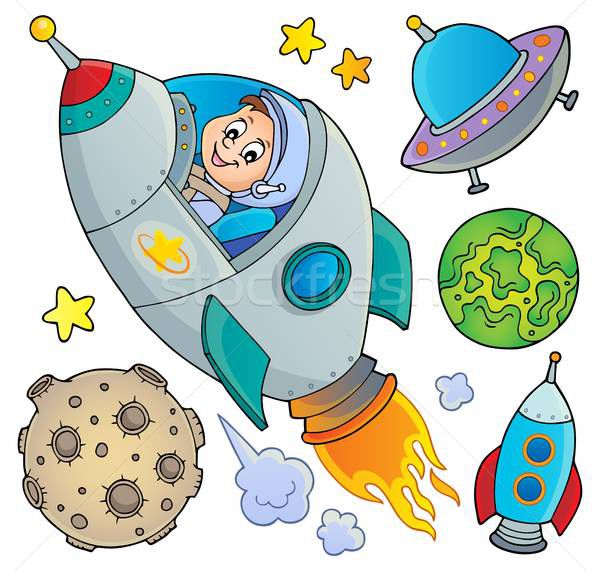 Количество детей в смену: 34Сроки пребывания смены по плану: 26 октября – 30 октября 2020 года Продолжительность смены:   5   дней2020Информационная карта программыПояснительная записка        Актуальность разработки программы лагеря с дневным пребыванием детей в период осенних каникул «Осеннее межпланетное путешествие» обусловлена необходимостью создания в осенний каникулярный период благоприятных условий, способствующих развитию способностей учащихся и укреплению их здоровья. Отдых – это не просто прекращение учебной деятельности ребенка. Это активная пора его социализации. Именно поэтому обеспечение занятости школьников в период каникул является приоритетным направлением государственной политики в области образования детей и подростков. В программу входят мероприятия, пропагандирующие здоровый образ жизни.        Целостное развитие личности возможно при гармоничном развитии духовного и физического здоровья, что даёт основу для социального здоровья, адаптации личности в обществе и формирования активной позиции. Именно в период детства и юности закладываются основы здоровья и личности человека, большая часть этого периода приходится на школьный возраст. Значит, на образование ложится ответственность не только за развитие и образование личности, но и за формирование культуры здоровья, здорового образа жизни, а в итоге – за формирование целостной личности с активным созидательным отношением к миру.        Программа лагеря с дневным пребыванием детей в период осенних каникул «Осеннее межпланетное путешествие» разработана для учащихся МОУ Тихменевской СОШ в возрасте от 7 до 11 лет и предполагает реализацию во время осенних каникул.         В основу написания данной программы положены принципы ФЗ «Об основных гарантиях прав ребенка», ФЗ «Об образовании в Российской Федерации», ФГОС НОО, ФГОС ООО, примерная программа духовно-нравственного развития, воспитания учащихся на уровне начального общего образования и примерная программа воспитания и социализации на уровне основного общего образования.         Новизна программы заключается в комплексном решении задач оздоровления: физическое развитие детей организуется при одновременном развитии их интеллектуальных и креативных способностей, эмоциональной сферы, психических процессов. Большое внимание уделено выработке у детей навыков, необходимых для принятия правильных решений, относящихся к их собственному здоровью.        Срок реализации Программы - 1 лагерная смена (5 дней).2. Цель, задачи, направления Программы         Основной целью Программы является развитие творческих, интеллектуальных, физкультурно-спортивных, лидерских способностей учащихся, их социальной и профессиональной компетентности.          Для достижения поставленной цели необходимо решить следующие задачи:- формировать активную гражданскую позицию через организацию участия в разнообразной деятельности.-развивать индивидуальные способности учеников через организацию и проведение творческих событий, познавательных бесед, интеллектуальных конкурсов и марафонов, мероприятий, направленных на популяризацию ЗОЖ.- применять современные информационные и инновационные технологии.- осуществлять просветительскую деятельность.- развить у учащихся лидерских качеств.        Данная Программа по своей направленности является комплексной, то есть включает в себя разноплановую деятельность Она объединяет различные направления оздоровления, отдыха и образования детей в условиях лагеря дневного пребывания.        В соответствии с целью и задачами Программы развитие личности ребенка осуществляется по следующим направлениям:- «Личностное развитие» (цель: популяризация здорового образа жизни, творческое развитие, популяризация профессий)- «Гражданская активность» (цель: формированию активной жизненной позиции и развитию чувства патриотизма, национальной гордости за свою страну)- «Военно-патриотическое направление» (цель: формирование готовности учеников к выполнению задач по обеспечению защиты Отечества и овладению необходимыми для этого знаниями, навыками и умениями)- «Информационно-медийное направление» (цель: формирование и развитие информационно-медийных компетенций)3. Принципы организации содержания Программы        Программа лагеря с дневным пребыванием детей в период осенних каникул «Осеннее межпланетное путешествие»  опирается на следующие принципы:- Принцип гуманизации отношений.Построение всех отношений на основе уважения и доверия к человеку, настремлении привести его к успеху. Через идею гуманного подхода к ребенку,родителям, сотрудникам лагеря необходимо психологическое переосмысление всех основных компонентов педагогического процесса.- Принцип соответствия типа сотрудничества психологическим возрастным особенностям учащихся и типу ведущей деятельности.Результатом деятельности воспитательного характера в оздоровительномлагере является сотрудничество ребенка и взрослого, которое позволяет воспитаннику лагеря почувствовать себя творческой личностью.- Принцип дифференциации воспитанияДифференциация в рамках оздоровительного лагеря предполагает:отбор содержания, форм и методов воспитания в соотношении с индивидуально-психологическими особенностями детей; создание возможности переключения с одного вида деятельности на другой в рамках дня; взаимосвязь всех мероприятий в рамках тематики дня; активное участие детей во всех видах деятельности.- Принцип комплексности оздоровления и воспитания ребёнка.Данный принцип может быть реализован при следующих условиях:необходимо чёткое распределение времени на организацию оздоровительной и воспитательной работы; оценка эффективности пребывания детей на площадке должна быть комплексной, учитывающей все группы поставленных задач.- Принцип гармонизации сущностных сил ребёнка, его интеллектуальной, физической, эмоционально-волевой сфер с учётом его индивидуальных и возрастных особенностей.Этот принцип может быть реализован при следующих условиях: вариантности выбора способа реализации в различных видах деятельности;сочетание форм работы, учитывающих возрастные особенности детей; постоянной коррекции воздействий на каждого ребёнка с учётом изменений,происходящих в его организме и психике.4. Условия реализации Программы    Реализация программы осуществляется старшим вожатым, педагогом-психологом, учителями физической культуры, педагогами начальных классов. Разработан план  работы в соответствии с данной программой. 5.Формы подведения итогов работы в оздоровительномлагере с дневным пребыванием детей в период осенних каникул «Осеннее межпланетное путешествие»Начало смены. Выяснение пожеланий и предпочтений, первичное выяснение психологического климата в детских коллективах.- анкетирование;- беседы в отрядах.Создание мини-газет с пост-реализами о прожитом дне, по результатам мероприятий и дел лагеря. Беседы на отрядных сборах.6. Ожидаемые результатыВ конце смены ребята будут знать:правила работы в команде;правила безопасного поведения, ЗОЖ;правила поведения в общественных местах;правила дорожного движения;правила защиты окружающей среды;будут уметь:сохранять и чтить традиции отряда и лагеря;соблюдать правила безопасного поведения, правила здорового образа жизни;проявлять творческие, спортивные, лидерские способности.делать:вместе со своим отрядом принимать участие в общелагерных делах;проявлять заботу об окружающей среде.участвовать в социально преобразующей деятельности;проявлять творческие, спортивные, лидерские способности.7. Критерии оценивания результатов работы по Программе8. ПЛАНработы оздоровительного лагеря с дневным пребыванием детей в период осенних каникул «Осеннее межпланетное путешествие»1Полное название программыПрограмма лагеря с дневным пребыванием детей в период осенних каникул «Осеннее межпланетное путешествие»2Цель программыразвитие творческих, интеллектуальных, физкультурно-спортивных, лидерских способностей учащихся, их социальной и профессиональной компетентности.3Направление деятельностиФизическое и духовное развитие детей, средствами игры, познавательной и трудовой деятельности.4Краткое содержание программыПрограмма содержит: мероприятия, реализующие Программу; ожидаемые результаты.5Муниципальное образовательное учреждение, представившее программуМОУ Тихменевская СОШ   7Адрес, телефонЯрославская область, Рыбинский район, п Тихменево, улица Тугаринова, дом 18(4855)25-97-038Место реализацииОздоровительный лагерь с дневным пребыванием при МОУ Тихменевской СОШ9Количество, возраст учащихся34 учащихся с 7 до 11 лет10Сроки проведения, количество смен26 октября – 30 октября 2020 года№ Параметр оцениванияКритерии оценкиФормы оценивания параметра1План работСтепень реализации запланированных дел в оздоровительном лагере «Осенний марафон»Отчет начальника оздоровительного лагеря «Осеннее межпланетное путешествие»2Система взаимодействия с различными специалистами, службами, родителями и педагогамиНаличие системы социального партнерства.Аналитическая справканачальника оздоровительного лагеря «Осеннее межпланетное путешествие»3Удовлетворенность воспитанников лагеряСтепень удовлетворенности воспитанников лагеря сменойАнкеты (входящая, исходящая)4Результаты участия в районных конкурсах, акцияхРезультативность участия в районных конкурсах, акцияхТворческое дело5Здоровье и безопасность воспитанников лагеряОбщее самочувствие, частота заболеваний; отсутствие несчастных случаев дел в оздоровительном лагере «Осенний марафон»Отчет медицинского работникаДатаМероприятияОтветственный26 октябряДень первый«Планета праздников»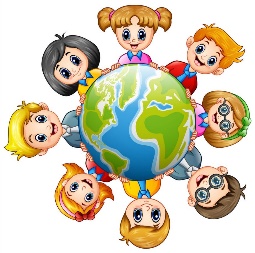 8.30.-8.50.  Сбор детей, термометрия8.50.-9.00.  Утренняя зарядка. Игра-тренинг для отличного настроения9.00.-9.15    Завтрак.                    9.15-9.25.    Линейка.9.25.-10.00. Инструктаж по ТБ. Минутка безопасности. «Мой рост, вес»10.00.-11.00.   Открытие лагеря.Конкурсно – игровая программа «Космические   путешественники»Оформление газеты лагеря.11.00.-12.00.   Игры на свежем воздухе. Прогулка12.00.- 12.30   Настольные игры.12.30.-13.00    Обед.13.00.-14.15.  Мастер-класс «Поделка- игрушка из бумаги инопланетянин»14.15.-14.30   Четверть часа чистоты. (Самообслуживание).14.30               Уход домой.ВоспитателиУчитель физической культуры27 октябряДень второй«Планета творчества и чудес»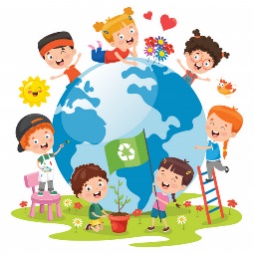 8.30.-8.50.  Сбор детей, термометрия8.50.-9.00.  Утренняя зарядка. Игра-тренинг для отличного настроения9.00.-9.15    Завтрак.                    9.15-10.00. Минутка безопасности.10.00.-11.00. Конкурсно-игровая программа «Путешествие в первобытный мир». Мастер-класс «Экспонат своими руками- Динозаврик».Оформление газеты лагеря.11.00.-12.00.   Игры на свежем воздухе. Прогулка12.00.- 12.30   Настольные игры.12.30.-13.00    Обед.13.00.-14.15.  Мастер-класс «Чудо-ручки, чудо-штучки» (Творческая мастерская «Поделки из пуговиц»)14.15.-14.30   Четверть часа чистоты. (Самообслуживание).14.30               Уход домой.ВоспитателиУчитель физической культурыУчитель технологии28 октябряДень третий«Планета интеллектуалов»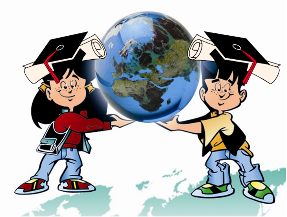 8.30.-8.50.  Сбор детей, термометрия8.50.-9.00.  Утренняя зарядка. Игра-тренинг для отличного настроения9.00.-9.15    Завтрак.                    9.15-10.00. Минутка безопасности.10.00.-11.00. Интересные факты «Путешествие с микроскопом в микромир»Оформление газеты лагеря.11.00.-12.00.   Игры на свежем воздухе. Прогулка12.00.- 12.30   Презентация-игра «Финансовая грамотность»12.30.-13.00    Обед.13.00.-14.15.  Викторина «Мультипликационный калейдоскоп» или «В гостях у любимых мультиков»(или Викторина-путешествие «Осенние сюрпризы для Всезнаек»)14.15.-14.30   Четверть часа чистоты. (Самообслуживание).14.30               Уход домой.ВоспитателиУчитель физической культуры29 октябряДень четвёртый«Планета игр и здоровья»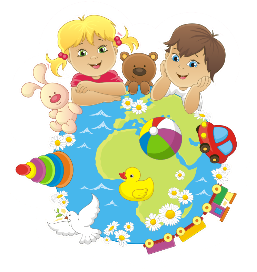 8.30.-8.50.  Сбор детей, термометрия8.50.-9.00.  Утренняя зарядка. Игра-тренинг для отличного настроения9.00.-9.15    Завтрак.                    9.15-10.00. Минутка безопасности.10.00.-11.00. Тим-билдинг для детей «Следопыты» (или Спортивный праздник «В стране Неуставаек»)Оформление газеты лагеря.11.00.-12.00.   Игры на свежем воздухе. Прогулка12.00.- 12.30   Настольные игры «Поиграй со мной».12.30.-13.00    Обед.13.00.-14.15.  Кино-театр – спектакль «Волшебный уголёк» по правилам противопожарной безопасности (как вести себя во время возникновения пожара дома, в торговом центре, в лесу).14.15.-14.30   Четверть часа чистоты. (Самообслуживание).14.30               Уход домой.Школьный психологВоспитателиУчитель физической культуры30 ноябряДень пятый«Планета Прощания»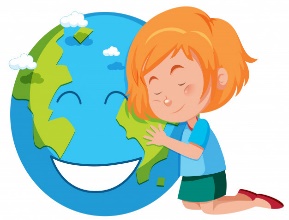 8.30.-8.50.  Сбор детей, термометрия8.50.-9.00.  Утренняя зарядка. Игра-тренинг для отличного настроения9.00.-9.15    Завтрак.                    9.15-10.00. Минутка безопасности.10.00.-11.00. Цепочка спортивных конкурсов и подвижных игр «Необычные приключения в стране «Играй-ка»Оформление газеты лагеря.11.00.-12.00.   Игры на свежем воздухе. Прогулка12.00.- 12.30   4 ноября - ДЕНЬ Народного Единства / Фильм для школьников12.30.-13.00    Обед.13.00.-14.15.  14.15.-14.30   Четверть часа чистоты. (Самообслуживание).14.30               Уход домой.Школьный психологВоспитателиУчитель физической культуры